January2022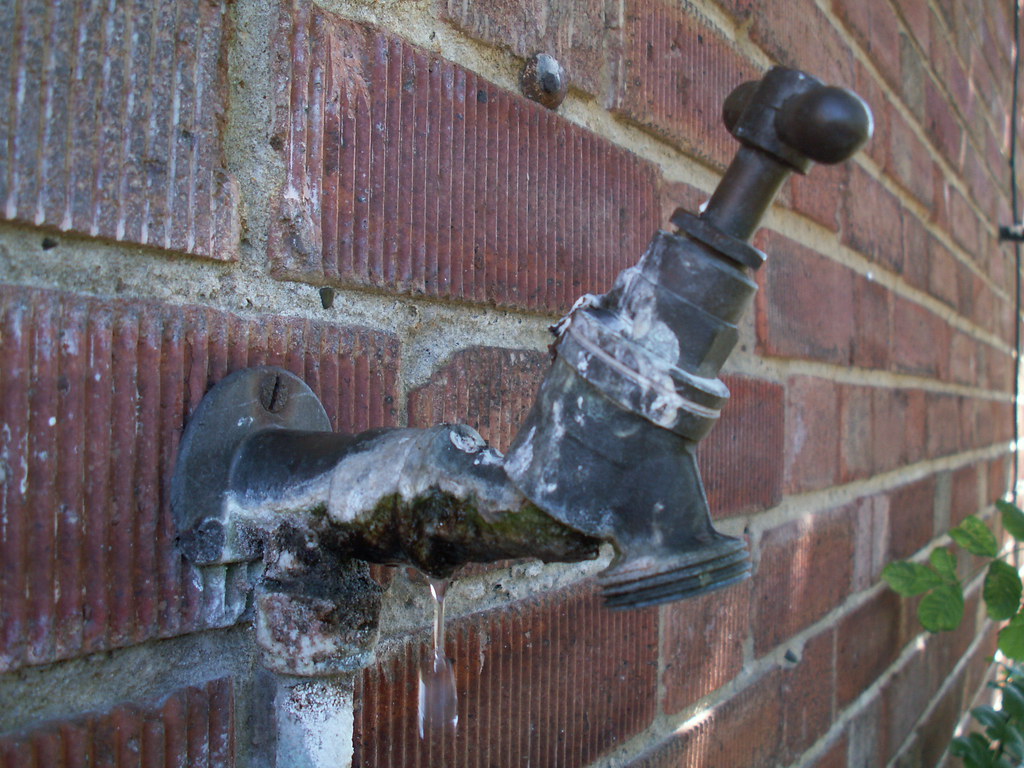 12345678BURGERS 5=7VFW MEETING7:30CLOSEDCHICKEN FRIED STEAK 5-7KARAOKE7-129101112131415CLOSEDBURGERS 5-7MARINE CORP LEAGUE 6:00CLOSED TO PUBLICVVA 6:00CLOSED TO PUBLICSPAGHETTI5-7TEJANO NIGHT8-1KARAOKE7-216171819202122CLOSEDBURGERS 5-7VFW MEETING 7:30CLOSEDFISH FRY 5-7TEJANO NIGHT8-1KARAOKE 7-1223242526272829CLOSEDBURGERS 5-7CLOSEDCLOSEDSTEAK NIGHT 5-7TEJANO NIGHT8-1KARAOKE 7-123031CLOSED BURGERS 5-7